Publicado en Madrid el 15/07/2022 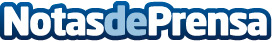 Tabletas, helados y especialidades de Raffaello para disfrutar del mejor veranoEn los meses de calor, ya es posible disfrutar de las especialidades y tabletas Raffaello y refrescarse con sus icónicos heladosDatos de contacto:Miriam Díaz915 915 500Nota de prensa publicada en: https://www.notasdeprensa.es/tabletas-helados-y-especialidades-de-raffaello Categorias: Nacional Gastronomía Sociedad Consumo http://www.notasdeprensa.es